О присвоении почтового адреса земельным участкам, в связи с разделом земельного участка, расположенного в станице Старонижестеблиевской по улице Афанасенко, 148На основании пункта 1.20 статьи 14 Федерального закона от 6 октября 2003 года № 131-ФЗ «Об общих принципах организации местного самоуправления в Российской Федерации», постановления главы муниципального образования Красноармейский район от 31 января 2006 года № 169 «О передаче полномочий при присвоении адресов земельным участкам, зданиям, строениям, сооружениям» в соответствии с решением Совета Старонижестеблиевского сельского поселения Красноармейского района 9 февраля 2010 года № 13 «О присвоении адресов земельным участкам, зданиям и сооружениям в Старонижестеблиевском сельском поселении Красноармейского района», на основании заявления Слюсарь Анны Семёновны, в целях упорядочения почтово-адресной нумерации   п о с т а н о в л я ю:1. В связи  с разделом земельного участка площадью 3952 кв.м., с кадастровым номером 23:13:0401038:21, категория земель – земли населённых пунктов, вид разрешённого использования – личное подсобное хозяйство, находящегося в собственности Слюсарь Анны Семёновны, расположенному по адресу: Краснодарский край, Красноармейский район, станица Старонижестеблиевская, улица Афанасенко, 148 присвоить почтовые адреса, образованным  при разделе земельным участкам:                          1) земельному участку ЗУ - 1,  площадью 2187 кв.м.: РФ, Краснодарский край, Красноармейский район, станица Старонижестеблиевская, улица Афанасенко, 148;2) земельному участку ЗУ - 2, площадью 1764 кв.м.: РФ, Краснодарский край, Красноармейский район, станица Старонижестеблиевская, улица Афанасенко, 148 А.2. Главному специалисту по земельным отношениям администрации Старонижестеблиевского сельского поселения Красноармейского района Нимченко Андрею Степановичу внести изменения в земельно - шнуровую и похозяйственную книги.23. Контроль за выполнением настоящего постановления оставляю за собой.4. Постановление вступает в силу со дня его подписания.Исполняющий обязанности главыСтаронижестеблиевскогосельского поселенияКрасноармейского района                                                                 Е.Е. Черепанова 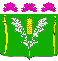 АДМИНИСТРАЦИЯСТАРОНИЖЕСТЕБЛИЕВСКОГО СЕЛЬСКОГО ПОСЕЛЕНИЯ КРАСНОАРМЕЙСКОГО РАЙОНАПОСТАНОВЛЕНИЕАДМИНИСТРАЦИЯСТАРОНИЖЕСТЕБЛИЕВСКОГО СЕЛЬСКОГО ПОСЕЛЕНИЯ КРАСНОАРМЕЙСКОГО РАЙОНАПОСТАНОВЛЕНИЕ«___19___»__11_____2020 г.№ ___160______станица Старонижестеблиевскаястаница Старонижестеблиевская